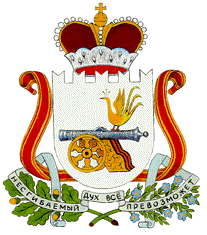 СОВЕТ ДЕПУТАТОВАЛЕКСАНДРОВСКОГО СЕЛЬСКОГО ПОСЕЛЕНИЯМОНАСТЫРЩИНСКОГО РАЙОНАСМОЛЕНСКОЙ ОБЛАСТИ                                  Р Е Ш Е Н И Еот 25 августа 2021 года   № 17 Об   утверждении   Порядка        реализации инициативных проектов в Александровскомсельском    поселении     Монастырщинскогорайона   Смоленской   области            В соответствии со статьей 261Федерального закона от 06.10.2003 № 131-ФЗ «Об общих принципах организации местного самоуправления в Российской Федерации», с целью активизации участия жителей Александровского сельского  поселения Монастырщинского района   Смоленской   области   в осуществлении местного самоуправления и решении вопросов местного значения посредством реализации на территории Александровского сельского  поселения Монастырщинского района   Смоленской   области инициативных проектов, руководствуясь Уставом Александровского сельского  поселения Монастырщинского района   Смоленской   области, Совет депутатов Александровского сельского  поселения Монастырщинского района   Смоленской   областиРЕШИЛ:          1. Утвердить Порядок реализации инициативных проектов в Александровском сельском  поселении Монастырщинского района   Смоленской   области.          2.  Опубликовать настоящее решение в  печатном средстве  массовой информации «Александровский вестник» и разместить на официальном сайте Администрации Александровского сельского поселения Монастырщинского района Смоленской области в информационно-телекоммуникационной сети «Интернет».         3. Настоящее Решение вступает в силу со дня официального опубликования.Глава муниципального образованияАлександровского сельского поселенияМонастырщинского районаСмоленской области                                                                                  Т.И. СтатуеваУТВЕРЖДЕНрешением Совета депутатовАлександровского сельского  поселения Монастырщинского  района     Смоленской             области                            от 25 августа 2021 г. № 17ПОРЯДОК РЕАЛИЗАЦИИ ИНИЦИАТИВНЫХ ПРОЕКТОВ в Александровском сельском  поселении Монастырщинскогорайона   Смоленской   области				Общие положения1. Настоящий Порядок разработан в соответствии со статьями 74 и 86 Бюджетного кодекса Российской Федерации, Федеральным законом                               от 06.10.2003 № 131-ФЗ «Об общих принципах организации местного самоуправления в Российской Федерации» в целях проведения мероприятий, имеющих приоритетное значение для жителей Александровского сельского поселения Монастырщинского района Смоленской области или его части, путем реализации инициативных проектов. 2. Под инициативным проектом понимается проект, внесенный в Администрацию Александровского сельского поселения Монастырщинского района Смоленской области (далее – Администрация), посредством которого обеспечивается реализация мероприятий, имеющих приоритетное значение для жителей Александровского сельского  поселения Монастырщинского района   Смоленской   области   или его части по решению вопросов местного значения или иных вопросов, право решения которых предоставлено органам местного самоуправления сельского поселения.3. Целью реализации инициативных проектов является активизация участия жителей в определении приоритетов расходования средств местного бюджета и поддержка инициатив жителей в решении вопросов местного значения и (или) иных вопросов, право решения которых предоставлено органам местного самоуправления.4. Задачами реализации инициативных проектов являются:1) повышение эффективности бюджетных расходов за счет вовлечения жителей в процессы принятия решений на местном уровне и усиление гражданского контроля за деятельностью органов местного самоуправления Александровского сельского поселения Монастырщинского района Смоленской области в ходе реализации инициативных проектов;2) повышение открытости деятельности органов местного самоуправления;3) развитие взаимодействия Администрации с жителями и территориальным общественным самоуправлением сельского поселения. 5. Принципами реализации инициативных проектов являются:1) равная доступность для всех граждан в выдвижении инициативных проектов;2) конкурсный отбор инициативных проектов; 3) открытость и гласность процедур при выдвижении и рассмотрении инициативных проектов.6. Участниками реализации инициативных проектов являются:1) Администрация;2) население;3) органы территориального общественного самоуправления;4) индивидуальные предприниматели, юридические и физические лица, предоставившие средства либо обеспечившие предоставление средств для реализации проекта (далее - организации и другие внебюджетные источники). 		Порядок внесения инициативного проекта7. Инициаторами инициативного проекта (далее - инициаторы проекта) вправе выступать:1) инициативная группа численностью не менее десяти граждан, достигших шестнадцатилетнего возраста и проживающих на территории Александровского сельского  поселения Монастырщинского района   Смоленской   области;   2) органы территориального общественного самоуправления. 8. Предлагаемый к реализации инициативный проект должен быть ориентирован на решение конкретной проблемы в рамках вопросов местного значения в пределах территории (части территории) и содержать следующие сведения:1) описание проблемы, решение которой имеет приоритетное значение для жителей Александровского сельского  поселения Монастырщинского района   Смоленской   области   или его части; 2) обоснование предложений по решению указанной проблемы;3) описание ожидаемого результата (ожидаемых результатов) реализации инициативного проекта; 4) предварительный расчет необходимых расходов на реализацию инициативного проекта; 5) планируемые сроки реализации инициативного проекта; 6) сведения о планируемом (возможном) финансовом, имущественном и (или) трудовом участии заинтересованных лиц в реализации данного проекта;7) указание на объем средств местного бюджета в случае необходимости использования этих средств в реализации инициативного проекта, за исключением планируемого объема инициативных платежей;8) гарантийное письмо инициатора проекта, подтверждающее обязательства по финансовому обеспечению инициативного проекта;9) гарантийное письмо индивидуального предпринимателя, юридического или физического лица, выразивших желание принять участие в софинансировании инициативного проекта, подтверждающее обязательства по финансовому обеспечению проекта (при наличии); 10) указание на территорию Александровского сельского поселения Монастырщинского района Смоленской области или его часть, в границах которой будет реализовываться инициативный проект, определенную инициаторами проекта в соответствии с Порядком определения территории Александровского сельского  поселения Монастырщинского района   Смоленской   области, на которой могут реализовываться инициативные проекты, утвержденным решением Совета депутатов Александровского сельского поселения Монастырщинского района Смоленской области  от 25.08.2021 года № 18 (далее - Порядок определения территории);11) протокол собрания (конференции) граждан по вопросу о поддержке и выдвижении инициативного проекта жителями Александровского сельского  поселения Монастырщинского района   Смоленской   области;12) фотоматериалы о текущем состоянии объекта, на котором планируется проведение работ в рамках инициативного проекта;13) сопроводительное письмо за подписью представителя инициативной группы с описью представленных документов;14) указание на способ информирования администрацией инициаторов проекта о рассмотрении инициативного проекта.9. При разработке инициативного проекта его инициаторы обращаются в Администрацию для решения вопроса определения территории или ее части, в границах которой предлагается реализовать данный проект. Администрация в течение 15 дней со дня получения обращения инициаторов проекта принимает решение в соответствии с Порядком определения территории, утвержденным Решением Совета депутатов Александровского сельского поселения Монастырщинского района Смоленской области от 25.08.2021 года № 18.10. Инициативный проект до его внесения в Администрацию подлежит рассмотрению на собрании или конференции граждан, в том числе на собрании или конференции граждан, осуществляющих территориальное общественное самоуправление, с целью обсуждения инициативного проекта, определения его соответствия интересам жителей или его части и целесообразности его реализации, а также принятия собранием граждан или конференцией граждан решения о поддержке и выдвижении инициативного проекта. На одном собрании (конференции) граждан возможно рассмотрение нескольких инициативных проектов. О проведении собрания (конференции) граждан жители должны быть проинформированы инициаторами проекта не менее чем за 15 дней до их проведения.11. При внесении инициативного проекта в Администрацию инициаторы проекта прикладывают к нему протокол собрания (конференции) граждан, который должен содержать следующую информацию:1) дату и время проведения собрания (конференции) граждан;2) количество граждан, присутствовавших на собрании (конференции);3) данные (ФИО, контактный телефон) об инициаторе проведения собрания (конференции) граждан и секретаре собрания (конференции);4) повестку дня о рассмотрении следующих вопросов:а) утверждение инициативного проекта;б) утверждение перечня и объемов работ по инициативному проекту;в) принятие решения о размере софинансирования инициативного проекта жителями Александровского сельского поселения Монастырщинского района Смоленской области;г) уровень софинансирования инициативного проекта юридическими и физическими лицами, индивидуальными предпринимателями, желающими принять участие в реализации инициативного проекта (при наличии);д) уровень софинансирования инициативного проекта за счет бюджета Александровского сельского поселения Монастырщинского района Смоленской области;е) вклад населения, юридических и физических лиц, индивидуальных предпринимателей, желающих принять участие в реализации инициативного проекта, в неденежной форме (трудовое участие, материалы, и другие формы);ж) принятие решения о порядке и сроках сбора средств софинансирования проекта;з) утверждение состава инициативной группы граждан и ее представителя, уполномоченного подписывать документы и представлять интересы в Совет депутатов Александровского сельского поселения Монастырщинского района Смоленской области, других органах и организациях при внесении и реализации инициативного проекта.Информирование населения о поступлении инициативного проекта и обобщение предложений и замечаний жителей Александровского сельского поселения Монастырщинского района Смоленской области12. Администрация в течение трех рабочих дней со дня внесения инициативного проекта опубликовывает (обнародует) и размещает на официальном сайте Администрации Александровского сельского  поселения Монастырщинского района   Смоленской   области   в информационно-телекоммуникационной сети «Интернет» следующую информацию: 	1) о внесении инициативного проекта, с указанием сведений, перечисленных в части 8 настоящего Порядка;	2) об инициаторах проекта;	3) о возможности направления жителями Александровского сельского поселения Монастырщинского района Смоленской области в адрес Администрации сельского поселения в письменной или электронной форме замечаний и предложений по инициативному проекту в срок, который не может составлять менее пяти рабочих дней. 13. Граждане, проживающие на территории Александровского сельского поселения Монастырщинского района Смоленской области, достигшие шестнадцатилетнего возраста, и желающие выразить свое мнение, в сроки, установленные в соответствии с пунктом 3 части 12 настоящего Порядка, направляют в адрес Администрации замечания и предложения по инициативному проекту.14. Администрация, в течение пяти календарных дней со дня, следующего за днем истечения срока, установленного в соответствии с пунктом 3 части 12 настоящего Порядка, проводит обобщение поступивших замечаний и предложений, по результатам которого составляет заключение. Заключение о результатах обобщения поступивших от жителей замечаний и предложений по инициативному проекту в течение двух рабочих дней со дня его составления размещаются на официальном сайте Александровского сельского поселения Монастырщинского района Смоленской области в информационно-телекоммуникационной сети «Интернет».Рассмотрение инициативного проекта15. Инициативный проект рассматривается администрацией в течение 30 дней со дня его внесения. По результатам рассмотрения инициативного проекта администрация принимает одно из следующих решений: 1) поддержать инициативный проект и продолжить работу над ним в пределах бюджетных ассигнований, предусмотренных решением о местном бюджете, на соответствующие цели и (или) в соответствии с порядком составления и рассмотрения проекта местного бюджета (внесения изменений в решение о местном бюджете);2) отказать в поддержке инициативного проекта и вернуть его инициаторам проекта с указанием причин отказа в поддержке инициативного проекта.16. Администрация принимает решение об отказе в поддержке инициативного проекта в одном из следующих случаев:1) несоблюдения установленного порядка внесения инициативного проекта и его рассмотрения;2) несоответствия инициативного проекта требованиям федеральных законов и иных нормативных правовых актов Российской Федерации, законов и иных нормативных правовых актов Смоленской области, Уставу Александровского сельского  поселения Монастырщинского района   Смоленской   области;3) невозможности реализации инициативного проекта ввиду отсутствия у органов местного самоуправления Александровского сельского  поселения Монастырщинского района   Смоленской   области   необходимых полномочий и прав;4) отсутствия средств местного бюджета в объеме средств, необходимом для реализации инициативного проекта, источником формирования которых не являются инициативные платежи;5) наличия возможности решения описанной в инициативном проекте проблемы более эффективным способом;6) признания инициативного проекта не прошедшим конкурсный отбор.17. Администрация вправе, а в случае, предусмотренном пунктом 5 части 16 настоящего Порядка, обязана предложить инициаторам проекта совместно доработать инициативный проект, а также рекомендовать представить его на рассмотрение в Совет депутатов Александровского сельского поселения Монастырщинского района Смоленской области. 18. В случае, если в Администрацию внесено несколько инициативных проектов, в том числе с постановкой аналогичных по содержанию приоритетных проблем, то Администрация организует проведение конкурсного отбора в Порядке, утвержденном решением Совета депутатов Александровского сельского поселения Монастырщинского района Смоленской области от 25.08.2021 года № 19 и информирует об этом инициаторов проектов.19. Проведение конкурсного отбора возлагается на коллегиальный орган - конкурсную комиссию, формирование и деятельность которой определяется Положением о конкурсной комиссии по организации и проведению конкурсного отбора инициативных проектов, утвержденным решением Совета депутатов Александровского сельского поселения Монастырщинского района Смоленской области от 25.08.2021 года № 19.		Порядок финансирования инициативного проекта 20. Источником финансового обеспечения реализации инициативных проектов являются предусмотренные решением о местном бюджете бюджетные ассигнования на реализацию инициативных проектов, формируемые в том числе с учетом объемов инициативных платежей и иных межбюджетных трансфертов, предоставленных в целях финансового обеспечения соответствующих расходных обязательств Александровского сельского поселения Монастырщинского района Смоленской области.21. Под инициативными платежами понимаются денежные средства граждан, индивидуальных предпринимателей и юридических лиц, образованных в соответствии с законодательством Российской Федерации, уплачиваемые на добровольной основе и зачисляемые в соответствии с Бюджетным кодексом Российской Федерации в бюджет Александровского сельского поселения Монастырщинского района Смоленской области в целях реализации конкретных инициативных проектов. 22. Администрацией ежегодно устанавливается общая предельная сумма финансирования инициативных проектов, исходя из общей суммы средств, предусмотренных в бюджете Александровского сельского поселения Монастырщинского района Смоленской области.23. Не допускается выделение финансовых средств из местного бюджета на:1)  объекты частной собственности;2) объекты, расположенные в садоводческих некоммерческих организациях, не находящихся в муниципальной собственности;3) ремонт или строительство объектов культового и религиозного назначения;4) проекты, которые могут иметь негативное воздействие на окружающую среду;5) ремонт или строительство административных зданий, сооружений, являющихся частной собственностью;6) объекты, используемые для нужд органов местного самоуправления.24. Уровень софинансирования инициативного проекта за счет средств местного бюджета составляет:1) в случае, если инициатором проекта являются юридические лица - не более 5% от стоимости реализации инициативного проекта;2) в случае, если инициатором проекта являются индивидуальные предприниматели - не более 5% от стоимости реализации инициативного проекта;3) в случае, если инициатором проекта являются жители сельского поселения - не более 1% от стоимости реализации инициативного проекта. 25. Документальным подтверждением софинансирования инициативного проекта жителями Александровского сельского поселения Монастырщинского района Смоленской области, индивидуальными предпринимателями, юридическими лицами, являются договоры пожертвования, платежные поручения.26. Исполнитель обеспечивает результативность, адресность и целевой характер использования денежных средств, выделенных для реализации инициативного проекта.27. Исполнитель предоставляет отчетность об использовании денежных средств, полученных за счет средств жителей, индивидуальных предпринимателей, юридических лиц, которая предоставляется по требованию представителя инициативной группы.28. В случае, если инициативный проект не был реализован, инициативные платежи подлежат возврату лицам (в том числе организациям), осуществившим их перечисление в бюджет Александровского сельского поселения Монастырщинского района Смоленской области до конца финансового года.29. В случае образования по итогам реализации инициативного проекта излишне уплаченных инициативных платежей, не использованных в целях реализации инициативного проекта, указанные платежи подлежат возврату лицам, осуществившим их перечисление в местный бюджет и распределяются между ними пропорционально от суммы вносимого финансирования.30. Реализация инициативных проектов может обеспечиваться также в форме добровольного имущественного и (или) трудового участия заинтересованных лиц.31. Определение исполнителей (подрядчиков, поставщиков) для реализации инициативного проекта осуществляется в соответствии с требованиями Федерального закона от 05.04.2013 № 44-ФЗ «О контрактной системе в сфере закупок товаров, работ, услуг для обеспечения государственных и муниципальных нужд» после перечисления участниками инициативной группы в бюджет в полном объеме средств, необходимых для софинансирования реализации инициативного проекта. 32. Исполнение инициативного проекта, инициатором которого является ТОС, зарегистрированный в качестве юридического лица, может быть предоставлена субсидия. Общественный контроль за реализацией инициативного проекта33. Инициаторы проекта, а также граждане, проживающие на территории Александровского сельского поселения Монастырщинского района Смоленской области, уполномоченные собранием (конференцией) граждан или инициаторами проекта, вправе осуществлять общественный контроль за реализацией соответствующего инициативного проекта в формах, предусмотренных законодательством Российской Федерации. 34. Информация о ходе рассмотрения инициативного проекта администрацией и его реализации, в том числе об использовании денежных средств, имущественном и (или) трудовом участии заинтересованных лиц в его реализации, подлежит опубликованию (обнародованию) и размещению на официальном сайте Администрации Александровского сельского  поселения Монастырщинского района   Смоленской   области   в информационно-телекоммуникационной сети «Интернет». 35. Отчет Администрации по итогам реализации инициативного проекта подлежит опубликованию (обнародованию) и размещению на официальном сайте Администрации Александровского сельского  поселения Монастырщинского района   Смоленской   области   в информационно-телекоммуникационной сети «Интернет» не позднее чем через 30 дней со дня завершения реализации инициативного проекта.                                                                                    Приложение к Порядку реализации инициативных проектов на территории сельского поселенияПротокол	собрания (конференции) граждан о поддержке (отклонении)инициативного(ных) проекта(ов) для его (их) реализации на территорииАлександровского сельского  поселения Монастырщинского районаСмоленской   областиДата проведения собрания (конференции): «_____»  ____________ 20____ г. Место проведения собрания (конференции): ____________________________Время начала собрания (конференции): 	____час. _________ минВремя окончания собрания (конференции): _______ час ________ мин.	Повестка собрания (конференции): ____________________________________Ход собрания (конференции): ____________________________________________________________________________________________________________(описывается ход проведения собрания с указанием рассматриваемых вопросов, выступающих лиц и сути их выступления по каждому вопросу, решений, принятых по каждому вопросу, количестве проголосовавших за, против, воздержавшихся)Итоги собрания(конференции) и принятые решения:Председатель: 	___________________ _______________			подпись  			(ФИО)Секретарь: 	___________________ _______________		подпись  			(ФИО)Представитель Администрации сельского поселения : ___________________________________  ______________ __________должность  				подпись  		(ФИО)	№ п/пНаименованиеИтоги собрания (конференции)  и принятые решения1Количество граждан (чел), присутствующих на собрании (конференции) (подписные листы прилагаются)2Наименования инициативного(ых) проекта(ов), которые обсуждались на собрании(конференции)3Наименование проекта, выбранного для реализации4Предполагаемая общая стоимость реализации выбранного проекта (руб.)5Сумма вклада населения на реализацию выбранного проекта (руб.)6Сумма вклада юридических лиц, индивидуальных предпринимателей, желающих принять участие в проекте (руб.)9Состав инициативной группы (Ф.И.О., адрес регистрации, контактные данные)